ALGEMENE VOORWAARDENHUUR SOCIËTEIT - A.R.S.R. “Skadi”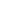 Definities  1. BruiklenerPersoon die voor een activiteit gebruik maakt van de sociëteit. De Bruiklener is volledig verantwoordelijk voor het ordelijke verloop van de receptie en het gedrag van de genodigden.  2. Bruikleengever  De Algemene Rotterdamse Studenten Roeivereniging “Skadi”.3. Sociëteit  Ruimte in het verenigingsgebouw van de A.R.S.R. “Skadi” waar gebruik van wordt gemaakt. De ruimte is gelokaliseerd aan de oostzijde van het pand en beschikt over een bar en tapfaciliteiten. Daarnaast is de Sociëteit verbonden met de keuken die eventueel ook gebruikt kan worden.  4. Reglement van OrdeHet Reglement van Orde is van toepassing op alle (aspirant-)leden van de vereniging Skadi, alsmede op iedereen die zich op het terrein van Skadi bevindt of op een evenement door A.R.S.R. “Skadi” georganiseerd aanwezig is.Voorwaarden en afspraken gebruik  Art. 1 Reglement van OrdeTijdens het gebruik van de sociëteit zal het Reglement van Orde van toepassing zijn. Op verzoek zal het Reglement worden overhandigd. Op basis van dit reglement is de Bruikleengever gemachtigd, indien nodig, sancties op te leggen aan de Bruiklener. Art. 2 Borg2. Voorafgaand aan het gebruik van de sociëteit zal er door de Bruiklener en de Bruikleengever een schouw van de sociëteit plaatsvinden waarin wordt vastgesteld dat de sociëteit zich in een fatsoenlijke staat bevindt. De dag na het gebruik van de sociëteit zal er wederom een beschouwing plaatsvinden tussen de Bruiklener en de Bruikleengever, om te zien of de sociëteit zich nog steeds in fatsoenlijke staat bevindt. 3. Eventuele schade, dan wel afwijking, zal van de borg worden afgetrokken. Mochten de kosten van de schade de som van de borg overschrijden, zullen deze hoofdelijk verhaald worden op de Bruiklener. Art. 3 Schoonmaak1. De sociëteit en keuken worden schoon en opgeruimd ter beschikking gesteld. De Bruiklener levert de sociëteit na gebruik binnen vier uur in eenzelfde staat op als hij die ter beschikking gesteld heeft gekregen, tenzij anders vermeld door de bruikleengever. 2. Indien dit niet het geval is zal de Bruikleengever zorg dragen voor de schoonmaak. De kosten hiervoor zullen €20,00 per benodigd schoonmaakuur per persoon bedragen. Deze schoonmaakkosten zullen van de borg worden afgetrokken. 
3. Daarnaast zal de Bruiklener €20,00 bijdragen aan de kosten voor de maandelijkse dieptereiniging van de sociëteit en keuken. Deze bijdrage staat los van het in dezelfde staat opleveren van de sociëteit na gebruik, zoals vermeld in art 3.1 en 3.2. Dit bedrag dient samen met de borg 5 werkdagen voor het gebruik van de sociëteit betaald te zijn aan de Bruikleengever door de Bruiklener.Art. 4 Drank 1. De Bruikleengever zorgt dat de Bruiklener kan beschikken over consumpties. De prijzen van de consumpties bedragen:1 liter Heineken bier		€6,00 per liter, of naar rato van verbruik1 liter speciaalbier		€9,25 per liter, of naar rato van verbruik1 liter frisdrank		€4,80 per liter, of naar rato van verbruik(Beschikbare frisdranken: Pepsi, Pepsi Light, Cassis, Lipton Ice Tea, Seven Up, Spa Rood, Appelsap, Chocomel)1 fles witte wijn of rosé	€6,001 fles rode wijn 		€7,001 fles prosecco		€8,00Na afloop van het gebruik van de sociëteit zal de Bruikleengever vaststellen hoeveel consumpties er verbruikt zijn door de voorraad te tellen en deze te vergelijken met de voorraad voorafgaand aan het gebruik. 2. Indien de Bruiklener zelf drank wil meenemen kan dit alleen in overleg met de Bruikleengever. Bruikleengever dient uitdrukkelijk toestemming te geven voor het meebrengen en nuttigen van eigen drank en fris. Deze toestemming zal in de regel verleent worden indien de producten onder het Heineken-biercontract vallen dan wel onder het Vrumona-friscontract. Aan het meenemen van eigen drank zijn de volgende kosten verbonden:1 fles fris			€2,001 fles wijn			€2,501 fles sterke drank (<15%)	€3,001 krat bier			€16,00
3. De Bruiklener is verantwoordelijk om binnen 48 uur na aanvang van de sociëteit huur door te geven aan Bruikleengever hoeveel consumpties van Bruikleengever zijn genuttigd en hoe veel eigen meegebrachte consumpties zijn genuttigd. Indien Bruiklener dit nalaat en/of een incorrect aantal consumpties doorgeeft, dient Bruiklener €50,- (zegge vijftig euro) te betalen aan Bruikleengever, bovenop het reeds verschuldigde kurkgeld. Bruikleengever heeft het recht om de hoeveelheid meegebrachte consumpties te controleren. Art. 5 Tappers en bediening1. De Bruiklener kan gebruik maken van tappers geregeld door de Bruikleengever. Dit zijn er minimaal twee. Hiervoor ontvangen de tappers een vergoeding van €6,50 per gewerkt uur of rato daarvan. Eventuele bediening ontvangt hetzelfde salaris. 2. Indien de Bruiklener zelf tappers levert, dienen deze voorafgaand aan het gebruik van de sociëteit goedgekeurd te worden door de Bruikleengever. 3. Tappers en/of bediening vallen onder de verantwoordelijkheid van de Bruiklener. Art. 6 Muziek en geluid1. De Bruiklener mag gebruik maken van de muziekinstallatie van de Bruikleengever. 2. Er mag buiten geen muziek gedraaid worden in verband met overlast. Binnen moet er rekening gehouden worden met de volumebegrenzing. De sociëteit beschikt over een stoplicht dat te allen tijde op groen of oranje moet staan. Als het stoplicht op rood staat, is de Bruiklener verplicht de muziek zachter te zetten. 3. Na 23.00 uur is de Bruiklener verplicht de ramen van de sociëteit te sluiten. Na 02:00 uur dient de muziekinstallatie te zijn uitgeschakeld. 4. De Bruiklener draagt er zorg voor dat hij en zijn genodigden geruisloos het terrein verlaten. 5. Indien Bruiklener niet voldoet aan een van de plichten vastgesteld in artikel 6 van deze voorwaarden kan Bruikleengever de sociëteitshuur per direct beëindigen en dienen alle aanwezigen het terrein zo spoedig mogelijk te verlaten na het schoonmaken en opruimen van de gebruikte ruimtes. Art. 7 Boetedoening1. Op overtreding van artikelen 5, 6, 8 en 10 staat een boete van €50,00 (zegge vijftig euro) per overtreding. 2. Bruiklener is verantwoordelijk voor het naleven van de geldende maatregelen omtrent het SARS-COV-2-virus. Bruiklener zorgt ervoor dat de aanwezigen zich aan de geldende afstands- en hygiënemaatregelen kunnen houden. Daarnaast dient Bruiklener te garanderen dat alle aanwezigen zich daadwerkelijk houden aan alle afstands- en hygiënemaatregelen. Indien er als gevolg van een overtreding van de geldende afstands- en hygiënemaatregelen een boetesanctie opgelegd wordt aan Bruikleengever, is Bruiklener voor het gehele bedrag aansprakelijk. Indien er als gevolg van een overtreding van de geldende afstands- en hygiënemaatregelen een sluitingsmaatregel opgelegd wordt aan Bruikleengever, is Bruiklener verantwoordelijk voor de inkomstenderving voor de sluitingsperiode. Het bedrag van inkomstenderving is vastgesteld op €4.000,- (zegge vierduizend euro) per week van sluiting.   Art. 8 Betaling 1. Binnen 10 werkdagen na gebruik van de sociëteit zal de Bruikleengever schriftelijk bij de Bruiklener kenbaar maken welke uiteindelijke kosten er zijn gemaakt voor het gebruik van de sociëteit, de afgenomen drank en de tappers en/of bediening. Deze kosten zullen verrekend worden met de al betaalde borg. 2. De Bruiklener zal binnen 10 werkdagen na berichtgeving het eventuele resterende debetsaldo betalen aan de Bruikleengever op rekeningnummer 
NL27RABO 038.18.40.069 t.n.v. Sociëteit A.R.S.R. “Skadi” te Rotterdam. 3. De vereniging zal een eventueel creditsaldo van de Bruiklener binnen 10 werkdagen na gebruik van de sociëteit storten op een Nederlands bankrekeningnummer naar keuze van de Bruiklener. Art. 9 Tijdstip en duurStarttijd en eindtijd zijn van tevoren vastgesteld in samenspraak met Bruikleengever. Indien Bruiklener de starttijd wil vervroegen of de eindtijd wil verlaten, is dit alleen mogelijk met expliciete schriftelijke toestemming van Bruikleengever. Art. 10 AnnuleringTot 2 weken voor gebruik kan de bruiklener kosteloos annuleren. Wordt er binnen 2 weken voor gebruik nog geannuleerd door de bruiklener, dan zal er €100,- (zegge honderd euro) in rekening worden gebracht aan bruiklener. Art. 11 Rookverbod Op het gehele terrein van de A.R.S.R. “Skadi” geldt een rookverbod. Dit houdt in dat er alleen buiten het terrein en achter het gebouw gerookt mag worden. Art. 12 Gevolgen van nietigheid of vernietigbaarheidIn geval van nietigheid of vernietigbaarheid van een of meer bepalingen van deze overeenkomst blijven overige bepalingen onverminderd van kracht. Indien een bepaling van deze overeenkomst door wetswijziging of om welke reden dan ook niet geldig is, zullen partijen in overleg een vervangende bepaling vaststellen die de inhoud en strekking van de oorspronkelijke bepaling zo dicht mogelijk benadert.Art. 13 Overeenstemming1. Het Nederlandse recht is op deze algemene voorwaarden van toepassing. 2. Het College van Beroep (CvB) van de A.R.S.R. ‘’Skadi’’ is bij uitsluiting bevoegd om kennis te nemen van geschillen die zijn oorsprong vinden in het Reglement van Orde (RvO) of het Huishoudelijk Reglement (HR).  2. De rechter van de rechtbank van Rotterdam is bij uitsluiting bevoegd om kennis te nemen van eventuele geschillen. 